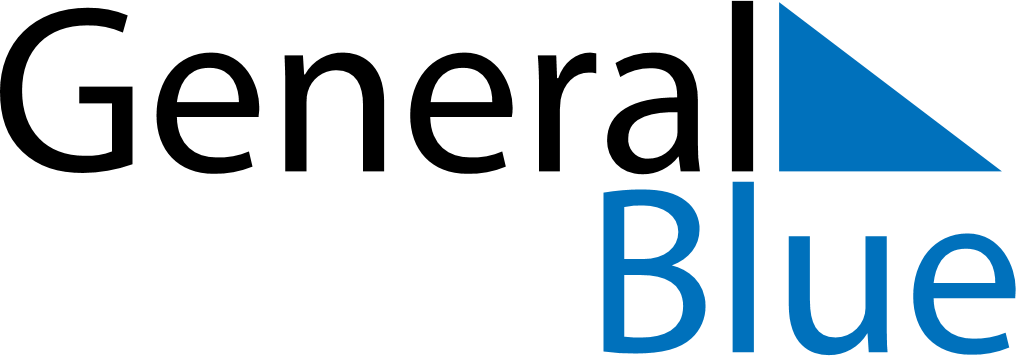 Weekly CalendarMarch 21, 2021 - March 27, 2021Weekly CalendarMarch 21, 2021 - March 27, 2021Weekly CalendarMarch 21, 2021 - March 27, 2021Weekly CalendarMarch 21, 2021 - March 27, 2021Weekly CalendarMarch 21, 2021 - March 27, 2021Weekly CalendarMarch 21, 2021 - March 27, 2021SUNDAYMar 21MONDAYMar 22TUESDAYMar 23WEDNESDAYMar 24THURSDAYMar 25FRIDAYMar 26SATURDAYMar 27